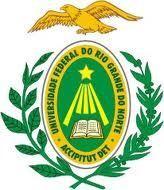 UNIVERSIDADE FEDERAL DO RIO GRANDE DO NORTE CENTRO DE CIÊNCIAS DA SAÚDECOORDENAÇÃO DO CURSO DE GRADUAÇÃO EM NUTRIÇÃOAta da Defesa do Trabalho de Conclusão de CursoAos                                            dias do mês de                               do ano de dois(dia do mês por extenso) 	(mês por extenso)mil e vinte e                      , reuniu-se na                                                                         a(ano por extenso) 			(especificar sala e departamento e/ou sala virtual)banca examinadora formada pelo(a) orientador(a)                                                _                                                                , e demais examinadores(as) da banca                                                                                          _                                                                                                                                                    _ 	                                                                                 sob a presidência do(a) primeiro(a), com o objetivo de avaliar o Trabalho de Conclusão de Curso de título_                                                                                                                                                  _ _                                                                                                                                                    _ sob a forma de                                                                               elaborado pelo(a) (monografia, artigo, produção técnica ou memorial)discente                                                                                                                                                   .A referida defesa teve início às           horas e término às           horas. As notas atribuídas foram: 1º membro          , 2º membro           e 3º membro          , com média obtida de           , sendo o(a) discente                                         .(aprovado(a) ou reprovado(a))Observações:	 _                                                                                                                                        _ _                                                                                                                                                    _ _                                                                                                                                                    _ _                                                                                                                                                    _ _                                                                                                                                                    . Eu,                                                                                , lavro a presente Ata, que vai assinada por mim e pelos(as) demais examinadores(as) da banca.1º membro: _________________________(presidente da banca)2º membro: _________________________ 	3º membro: _________________________